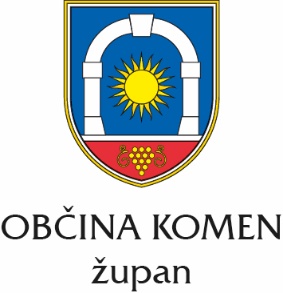 Številka:	355-02/2021-2	355-03/2021-2   Datum:   10.12.2021OBČINA KOMENOBČINSKI SVETNa podlagi 30. člena Statuta Občine Komen (Uradni list RS, št. 80/09, 39/14 in 39/16) in Uredbe o metodologiji za oblikovanje cen storitev obveznih občinskih gospodarskih javnih služb varstva okolja (Uradni list RS št. 87/12, 109/12, 76/17 in 78/19), vam v obravnavo in sprejem pošiljam Predlog sklepa o sprejetju novih cen storitev oskrbe s pitno vodo, odvajanje in čiščenje odpadnih vod in storitev povezanih z nepretočnimi in obstoječimi greznicami ter MKČN v Občini KomenOBRAZLOŽITEV:I. Uvod Na podlagi Uredbe metodologiji za oblikovanje cen storitev obveznih občinskih gospodarskih javnih služb varstva okolja (v nadaljevanju: Uredba) mora izvajalec javne gospodarske službe (v nadaljevanju: JGS) enkrat letno pripraviti Elaborat o oblikovanju cen o izvajanju posamezne JGS (v nadaljevanju: Elaborat). Če razlika med potrjeno ceno in obračunsko ceno glede na dejansko količino opravljenih storitev v preteklem obračunskem obdobju presega 10% od potrjene cene, mora izvajalec poslati Elaborat pristojnemu občinskemu organu, ki mora začeti postopek oblikovanja cene. Obstoječe cene storitev JGS oskrbe s pitno vodo, odvajanje in čiščenje odpadnih voda in storitev povezanih z nepretočnimi in obstoječimi greznicami ter MKČN v Občini Komen je občinski svet Občine Komen potrdil na seji OS dne 23.12.2015. Ker so obračunske lastne cene za izvajanje posamezne gospodarske javne službe v Elaboratih višje za 10% od potrjene cene, je izvajalec javne službe Kraški vodovod Sežana d.o.o. v mesecu aprilu 2021 poslal občinskemu svetu Občine Komen Elaborat o oblikovanju cene oskrbe s pitno vodo v Komen in Elaborat o oblikovanju cen odvajanja in čiščenja odpadnih voda in storitev povezanih z nepretočnimi, obstoječimi greznicami in MKČN v Občini Komen.II. Pravna podlaga 149. člen Zakona o varstvu okolja (Uradni list RS, št. 39/06 – uradno prečiščeno besedilo, 49/06 – ZMetD, 66/06 – odl. US, 33/07 – ZPNačrt, 57/08 – ZFO-1A, 70/08, 108/09, 108/09 – ZPNačrt-A, 48/12, 57/12, 92/13, 56/15, 102/15, 30/16, 61/17 – GZ, 21/18 – ZNOrg, 84/18 in – ZIURKOE in 158/20), 5. in 19. člen Uredbe o metodologiji za oblikovanje cen storitev obveznih občinskih gospodarskih javnih služb varstva okolja (Uradni list RS, št. 87/12, 109/12, 76/17 in 78/19),16. člen Statuta Občine Komen (Uradni list RS, št. 80/09, 39/14 in 39/16).III. Predlog sklepa in obrazložitev po členih V prvem členu je podan predlog za potrditev Elaborata o oblikovanju cene oskrbe s pitno vodo v Občini Komen.V drugem členu so podane cene storitev javne gospodarske službe brez DDV-ja, ki naj bi se na podlagi elaborata potrdile in višina subvencije občine.V tretjem členu je navedeno kateri sklepi prenehajo veljati ob sprejemu tega sklepa.V četrtem členu je naveden pričetek veljavnosti  sklepa in kdaj se začne uporabljati.IV. Zaključek S predlaganim sklepom se zagotovi izvajanje storitev JGS oskrbe s pitno vodo, odvajanja in čiščenja odpadnih voda in storitev povezanih z nepretočnimi in pretočnimi greznicami ter MKČN v Občini Komen v skladu z Uredbo. Pripravil:Boštjan FrančeškinPriloge Predlog sklepa, Elaborat o oblikovanju cen oskrbe s pitno vodo v Občini Komen,Elaborat o oblikovanju cen odvajanja in čiščenja odpadnih voda in storitev povezanih z nepretočnimi in obstoječimi greznicami ter MKČN v Občini Komen,Izračuni cen za gospodinjstvo in gospodarstvo,Primerjava med obstoječimi in predlaganimi cenami,Primerjava cen s komunalami 2021.Številka:Datum:Na podlagi 149. člena Zakona o varstvu okolja (Uradni list RS, št. 39/06 – uradno prečiščeno besedilo, 49/06 – ZMetD, 66/06 – odl. US, 33/07 – ZPNačrt, 57/08 – ZFO-1A, 70/08, 108/09, 108/09 – ZPNačrt-A, 48/12, 57/12, 92/13, 56/15, 102/15, 30/16, 61/17 – GZ, 21/18 – ZNOrg, 84/18 in – ZIURKOE in 158/20), 5. in 19. člena Uredbe o metodologiji za oblikovanje cen storitev obveznih občinskih gospodarskih javnih služb varstva okolja (Uradni list RS, št. 87/12, 109/12, 76/17 in 78/19) in 16. člena Statuta Občine Komen (Uradni list RS, št. 80/09, 39/14, 39/16) je občinski svet Občine Komen na svoji ------------- redni seji dne -------------- sprejel S K L E P1.Potrdi se Elaborat o oblikovanju cene oskrbe s pitno vodo v Občini Komen in Elaborat o oblikovanju cene odvajanja in čiščenja odpadnih voda in storitev povezanih z nepretočnimi in pretočnimi greznicami ter MKČN v Občini Komen, ki ju je izdelal izvajalec občinske gospodarske javne službe Kraški vodovod Sežana d.o.o. v mesecu marcu 2021. 2.Potrjena cena storitve javne službe oskrba prebivalcev s pitno vodo in omrežnina za priključek na osnovni vodomer DN ≤20 s faktorjem 1, znaša brez DDV: Potrjena cena storitve javne službe odvajanja in čiščenja komunalnih odpadnih voda in storitve povezane z nepretočnimi greznicami, obstoječimi greznicami ter MKČN v Občini Komen in omrežnina za priključek na osnovni vodomer DN ≤20 s faktorjem 1, znaša brez DDV: Občina Komen subvencionira omrežnino zgoraj omenjenih javnih služb (samo za gospodinjstva in izvajalce nepridobitnih dejavnosti) v višini 50% izračunane (potrjene) cene omrežnine v delu, ki predstavlja uporabo gospodarske javne infrastrukture. 3.Z dnem uveljavitve tega sklepa prenehajo veljati cena storitve javne službe oskrba prebivalcev s pitno vodo in cene storitve javne službe odvajanja in čiščenja komunalnih odpadnih voda in storitve povezane z nepretočnimi greznicami, obstoječimi greznicami ter MKČN ter višina omrežnine, določena v Sklepu o sprejetju novih cen storitev oskrbe s pitno vodo, odvodnjavanje in čiščenje odpadnih vod in storitev povezanih z nepretočnimi in obstoječimi greznicami ter MKČN v Občini Komen št. 032-16/2015-3 z dne 23.12.2015.4.Ta sklep začne veljati z dnem 1.1.2022. Sklep prejmejo: - Kraški vodovod Sežana d.o.o., - Občinska uprava, - arhiv, tu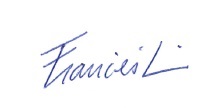 mag. Erik Modicžupan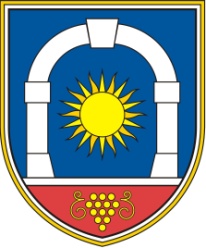 Občina KomenObčinski svetKomen 866223 Komenvodarina1,1900 EUR/m3omrežnina11,6590 EUR/mesecodvajanje komunalnih odpadnih voda0,5493 EUR/m3omrežnina za odvajanje komunalnih voda7,4644 EUR/mesecčiščenje komunalnih odpadnih voda0,4642 EUR/m3omrežnina za čiščenje komunalnih odpadnih voda2,1828 EUR/mesecstoritve povezane z nepretočnimi greznicami, obstoječimi greznicami ter MKČN0,7158 EUR/m3omrežnina za storitve povezane z nepretočnimi greznicami, obstoječimi greznicami ter MKČN0,2722 EUR/mesecmag. Erik Modicžupan